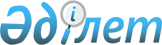 Об установлении ограничительных мероприятии на территории населенных пунктов Атамекен, Молочная, Калмак шабын, Аяк, Кисык сай Казахстанского аульного округа Таскалинского района
					
			Утративший силу
			
			
		
					Решение акима Казахстанского аульного округа Таскалинского района Западно-Казахстанской области от 30 апреля 2013 года № 4. Зарегистрировано Департаментом юстиции Западно-Казахстанской области 17 мая 2013 года № 3292. Утратило силу решением акима Казахстанского сельского округа Таскалинского района Западно-Казахстанской области от 25 декабря 2015 года № 7      Сноска. Утратило силу решением акима Казахстанского сельского округа Таскалинского района Западно-Казахстанской области от 25.12.2015 № 7.

      Сноска. Заголовок решения - в редакции решения акима Казахстанского аульного округа Таскалинского района Западно-Казахстанской области от 02.06.2014 № 6 (вводится в действие после дня первого официального опубликования).

      Руководствуясь Законами Республики Казахстан от 23 января 2001 года "О местном государственном управлении и самоуправлении в Республике Казахстан", от 10 июля 2002 года "О ветеринарии", на основании представления главного государственного ветеринарно-санитарного инспектора государственного учреждения "Таскалинская районная территориальная инспекция Комитета ветеринарного контроля и надзора" Министерства сельского хозяйства Республики Казахстан" от 28 марта 2013 года № 89 и в целях ликвидации очагов заразных болезней животных аким аульного округа РЕШИЛ:

      1. Установить ограничительные мероприятия, в связи с возникновением заболевания бруцеллеза крупного рогатого скота на территории населенных пунктов Атамекен, Молочная, Калмак шабын, Аяк, Кисык сай Казахстанского аульного округа Таскалинского района.

      Сноска. Пункт 1 - в редакции решения акима Казахстанского аульного округа Таскалинского района Западно-Казахстанской области от 02.06.2014 № 6 (вводится в действие после дня первого официального опубликования).

      2. Рекомендовать государственному учреждению "Таскалинская районная территориальная инспекция Комитета ветеринарного контроля и надзора" Министерства сельского хозяйства Республики Казахстан" (по согласованию) принять меры, вытекающие из настоящего решения.

      3. Контроль за исполнением настоящего решения возложить на главного специалиста – ветеринарного врача аппарата акима Казахстанского аульного округа Н. Естекова.

      4. Настоящее решение вводится в действие со дня первого официального опубликования.


					© 2012. РГП на ПХВ «Институт законодательства и правовой информации Республики Казахстан» Министерства юстиции Республики Казахстан
				
      Аким аульного округа

А. Киреев

      СОГЛАСОВАНО: 

      Начальник государственного 

      учреждения "Таскалинская 

      районная территориальная 

      инспекция Комитета 

      ветеринарного контроля 

      и надзора" Министерства 

      сельского хозяйства 

      Республики Казахстан" 

      _____________Г. Кенжешев 

      30.04.2013 г.
